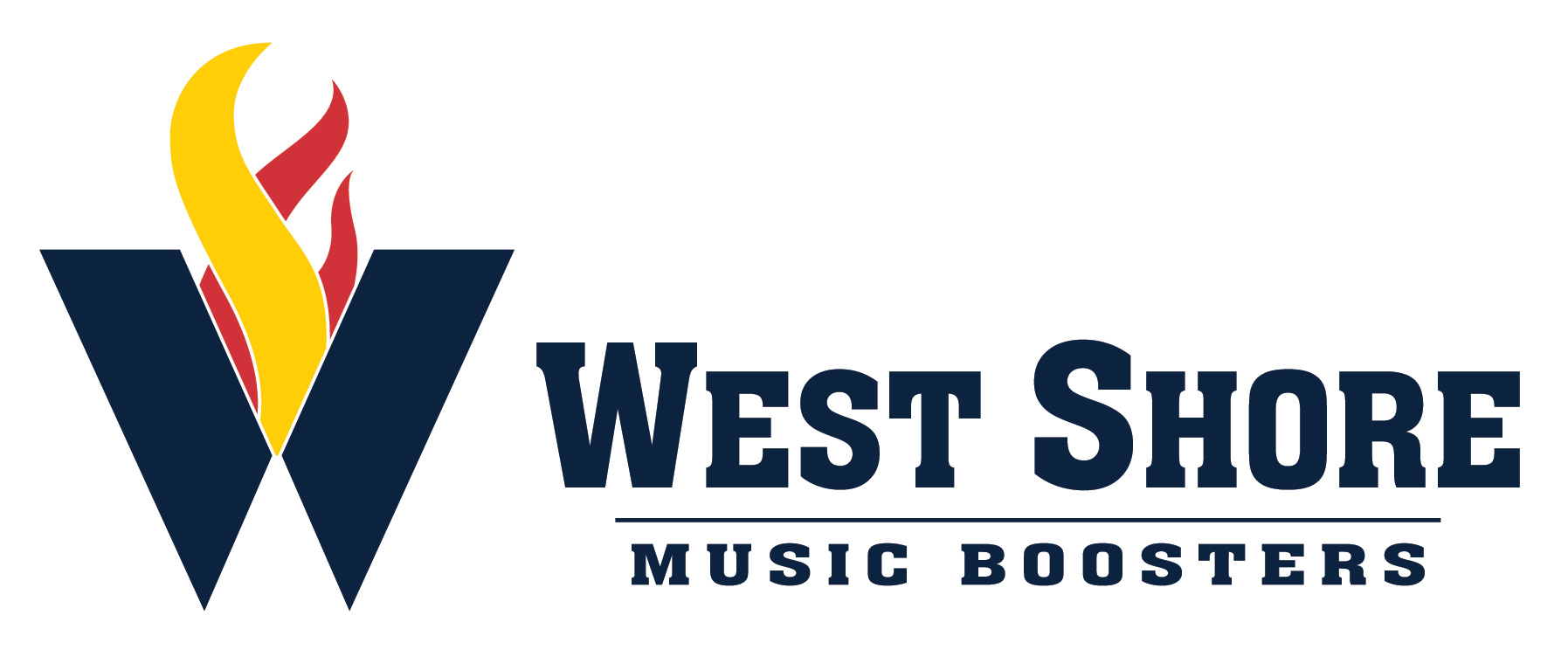 General Booster MeetingFebruary 3, 2022Executive Members Present: Sandee Broersma, Jenn Dillman, Diana Hoffman, Becky Kramer, Deb Lettich, Ben Rupp, Deb Smith, Sue Trump.General Members Present: Karen Del Gaudio, Heather Fleisher, Sheldon Rosenberger, Hope Rupp, Alyson Scheib.Review of January 2022 Meeting MinutesJenn Dillman made a motion to approve the January meeting minutes. The motion was seconded by Deb Smith and the minutes were unanimously approved.2021- Marching Band Show ShirtsCurrently, we are still waiting on Shenk to finish them; possibly by 2/4 or 2/7Side by Side EventsDistrict middle school band and orchestra students went to their respective high school for a special band or orchestra experience playing alongside the high school students. As a recruitment event for the music department, the music boosters paid for the pizza for lunchUpcoming EventsHonors Concerts:  Band - March 2nd @ Red Land; Orchestra - March 23rd @ Red LandBoosters will be selling buttons and candy gramsMusicals: Red Land - Mama Mia in February; Cedar Cliff - Phantom in MarchJazz Festival - Friday, April 29We will be hosting the event; not sure which high school campus yetSpring ConcertsIndoor Guard & Percussion Show - March 26th; ALL DAYFundraisingCurrent: Popcorn Loft (popcorn and fudge); Marianna’s (300+ subs)People really enjoyed Marianna’s subs. We will have another sale in the spring.Upcoming: Freckled Moose & Butter Braids (3/21 - 4/4) Delivery 4/12@ 5:30 pmCountry Meats - beef sticks $1.50 each (to be sold with candy grams and at the indoor show)Easter Flower Sale - April 15 & 16 (@ M&T Bank); Mother’s Day Flower Sale - May 6 & 7Financial UpdateDeb Lettich presented the Profit & Loss Budget vs. ActualNominations for next termElection for next season’s executive board will be held in AprilAll positions can have nominations made and co-members for positions are okaySandee Broersma and Sue Trump will organize the election details	sbroersma75@gmail.com	sue.trump@yahoo.com Other Info:Spirit Wear store will be opening soon and runs for a week and a half.Indoor show shirts are in progressIndoor Jazz Festival shirts and Day of Percussion shirts also in progressMusic Ensemble Field Trip in April - Star Wars orchestra concertDrum set cart is here! Gofundme monies were used to pay for it